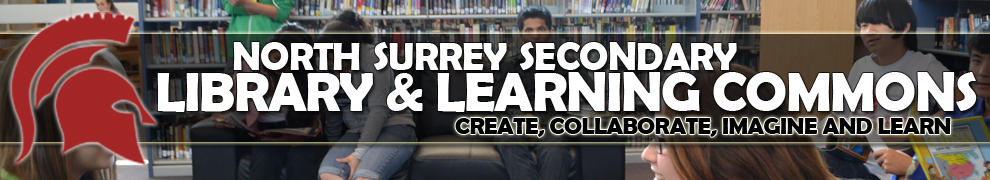 Social Studies 10 Inquiry ProjectAt this point in the course, you have completed units of study introducing you to the big ideas of Social Studies 10 including the issue of injustice. Through this final inquiry project, you now have the opportunity to study an injustice of the past in more depth by addressing the following question:This is a rigorous assignment where you will be required to keep an Online Inquiry Portfolio.  The Online Inquiry Portfolio will include:Working documents you have completed throughout the processReflections & Up-dates on your progressAn Annotated Bibliography of your resourcesResearch NotesWorking Organizer – your notes organizedCompleted Project (uploaded)Completed Project ReflectionPlease proceed to http://librarysupportedinquiry.weebly.com/WeekActivityInstructionWeek 1Opener – Introduction to InquiryBuilding Knowledge & Exploring IdeasIntroduction to projectWhat is Inquiry?Your Inquiry PortfolioBuilding KnowledgeAnnotated Bibliography(portfolio 1, 2 & 3)Week 2Building Knowledge (continued)As above(portfolio 4 & 5)Week 3Identifying Resources & Choosing a TopicCollect Information Identifying SourcesChoosing/creating a topic/issue/questionCiting SourcesTaking NotesSummarizingParaphrasing(portfolio 6 & 7)Week 4Collect Information (continued)As above(portfolio 7, 8 & 9)Week 5Collect Information (continued)As above(portfolio 10)Week 6Research Ethics & PlagiarismAnalyze, Synthesize & CreateOrganize your ResearchCreate an OutlinePlagiarismIn-text Citations(portfolio 11 & 12)Week 7Analyze, Synthesize & Create (continued)Present & ShareReflectAs aboveCreating your final project(portfolio 13 & 14)